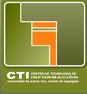 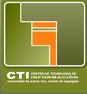 Create Profile Para solicitar un nuevo curso acceda con sus credenciales del Portal en https://ecourses.uprm.edu/.   Si es la primera vez que accede ecourses debe completar un Profile.  Asegúrese de completar todos los espacios en rojo (Nombre, Apellido, Ciudad y País).  Luego que oprima para crear su Profile, le indicará que deberá visitar su cuenta de correo de upr y buscar un mail de confirmación de credenciales.  Si el mismo no le llega a su Inbox acceda su carpeta de Spam y copie la dirección que encontrará en una nueva ventana del browser lo que le permitirá hacer la confirmación de credenciales. Luego podrá volver a la pantalla del Profile para darle continuar.Course RequestSelecciones  All courses para acceder la ventana donde encontrará la opción de Course Request.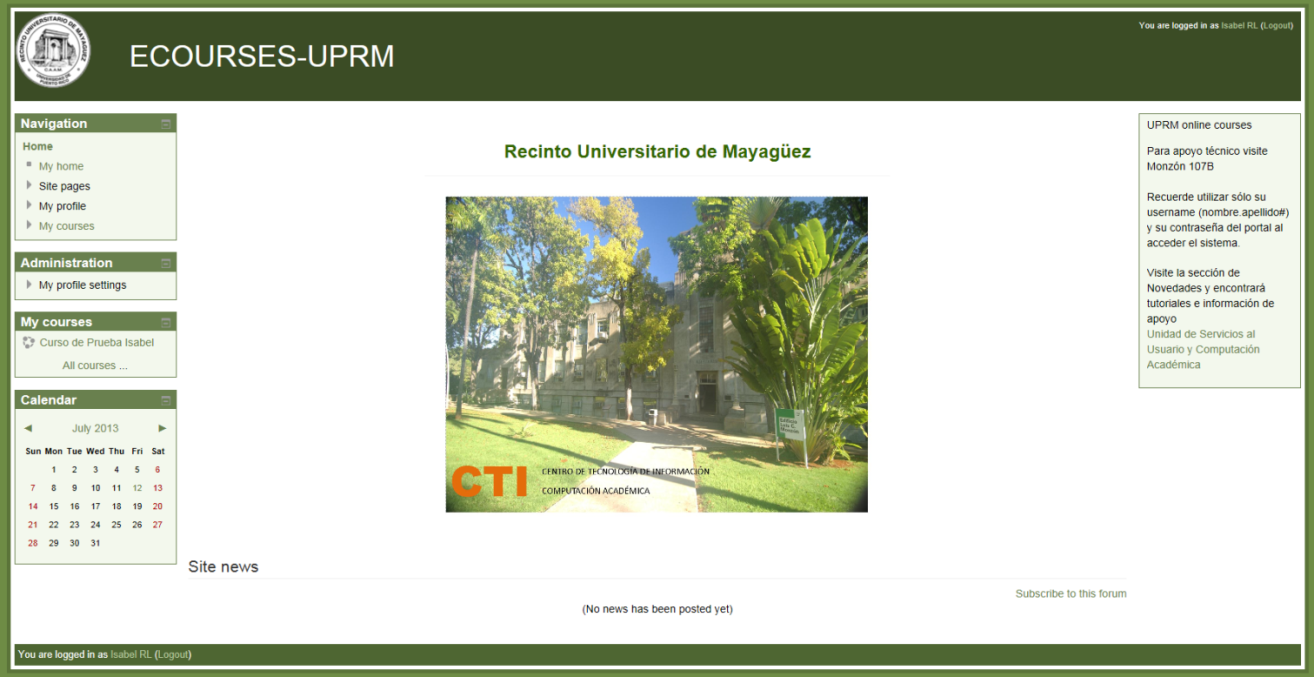 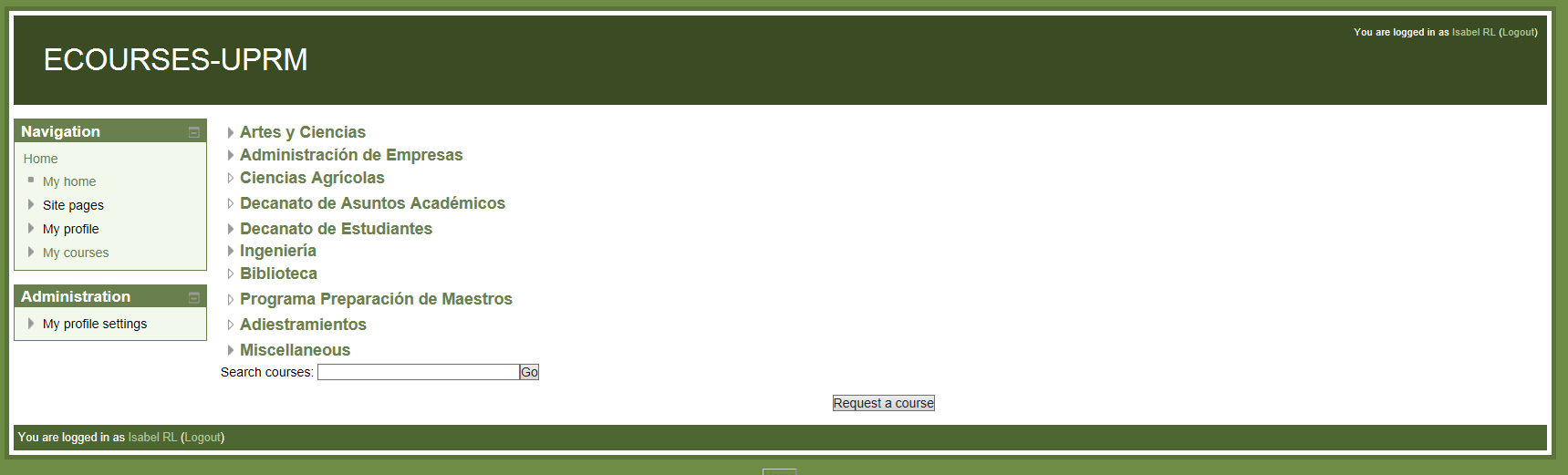 Asegúrese de llenar los encasillados con la información cuyo ejemplo observará a continuación y seleccionar Request a course.  Esto permitirá los administradores crear el curso solicitado en la categoría correcta.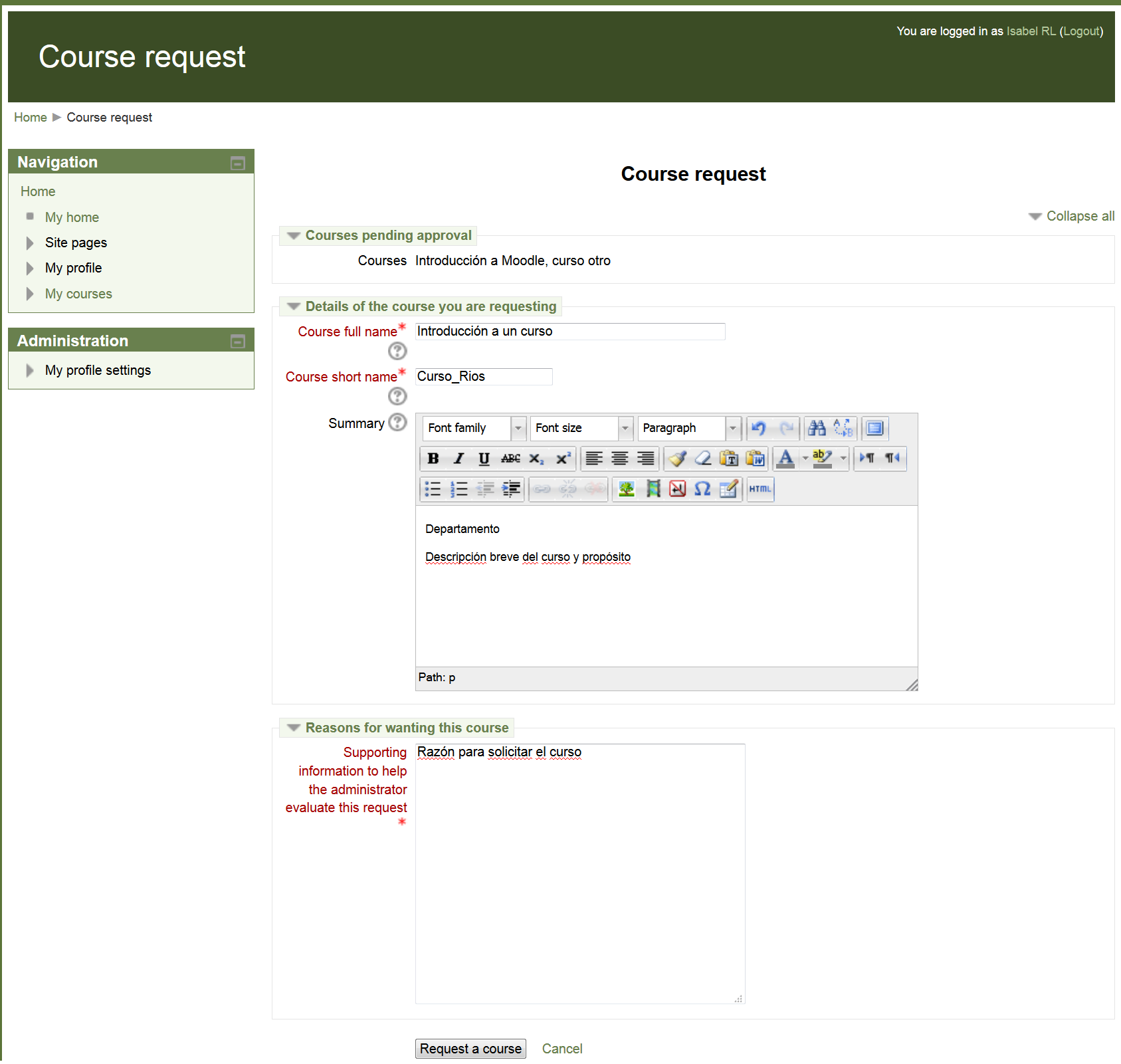 Los administradores de sistema le crearán su curso y recibirá un mensaje sobre la disponibilidad del mismo.  Una vez se logue podrá ver su curso bajo la opción de My courses.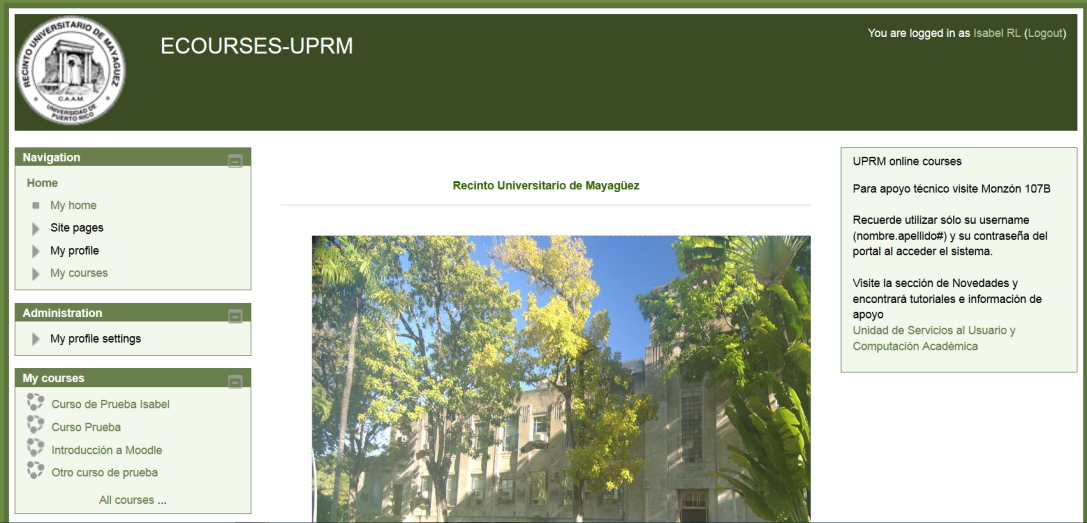 